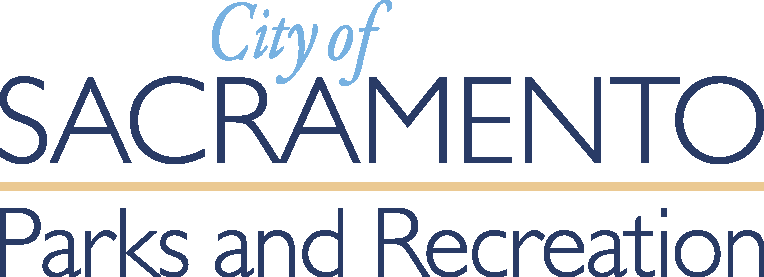 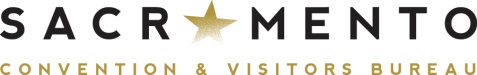 City of SacramentoFilm Permit ApplicationSubmit your completed application via email to:Lucy Steffens Convention & Visitors Bureau Film Commission1608 I St., Phone:	(916) 808-7777Fax:	(916) 808-7788lsteffens@cityofsacramento.org Applicant InformationApplicant InformationApplicant InformationApplicant InformationProduction Company NameStreet AddressCity, State, ZIP CodePhone Fax:      Name of company representative (“Representative”) signing applicationTitle:      Representative’s phoneFax:      Representative’s E-Mail AddressContact Person “on set”Contact’s cell number:      Contact’s cell number:      Production InformationProduction InformationProduction InformationProduction InformationProduction InformationProduction InformationType of Production (Check all that apply):Type of Production (Check all that apply):Type of Production (Check all that apply):Type of Production (Check all that apply):Type of Production (Check all that apply):Type of Production (Check all that apply): Feature Film Feature Film Student Student TV Series/Movie/Pilot TV Series/Movie/Pilot Still Photography Still Photography TV Commercial TV Commercial Educational Educational Video/Industrial Video/Industrial Documentary Documentary Other (specify): Other (specify):Title or ProductTitle or ProductProducerProducerUPMUPMLocation ManagerLocation ManagerDirectorDirectorAttendanceNumber in Crew:      Number in Crew:      Number in Cast:      Number in Cast:      Total:      Production Vehicle ListProduction Vehicle ListFill in or attach separate list: Indicate number, size or length of each (5 tons, step-van, 35 ft, etc.)Fill in or attach separate list: Indicate number, size or length of each (5 tons, step-van, 35 ft, etc.)Camera Truck:      Motor Home:      Grip/Electric:      Production Van:      Generator:      Honeywagon:      Wardrobe:      Other (specify):      Location DescriptionLocation DescriptionLOCATION #      LOCATION #      LOCATION #      LOCATION #      LOCATION #      LOCATION #      LOCATION #      LOCATION #      Street Closure RequestsStreet Closure RequestsStreet Closure RequestsStreet Closure RequestsStreet Closure RequestsStreet Closure RequestsStreet Closure RequestsNames of Streets to be closed (if major production, map must be included with application):Names of Streets to be closed (if major production, map must be included with application):Names of Streets to be closed (if major production, map must be included with application):Names of Streets to be closed (if major production, map must be included with application):Names of Streets to be closed (if major production, map must be included with application):Names of Streets to be closed (if major production, map must be included with application):Names of Streets to be closed (if major production, map must be included with application):Between      Between      Between      and      and      Between      Between      Between      and      and      Between      Between      Between      and      and      Between      Between      Between      and      and      Please provide the following information:  1)  reasons for street closure; and 2) whether you are requesting a complete closure or intermittent traffic control (ITC).      Please provide the following information:  1)  reasons for street closure; and 2) whether you are requesting a complete closure or intermittent traffic control (ITC).      Please provide the following information:  1)  reasons for street closure; and 2) whether you are requesting a complete closure or intermittent traffic control (ITC).      Please provide the following information:  1)  reasons for street closure; and 2) whether you are requesting a complete closure or intermittent traffic control (ITC).      Please provide the following information:  1)  reasons for street closure; and 2) whether you are requesting a complete closure or intermittent traffic control (ITC).      Please provide the following information:  1)  reasons for street closure; and 2) whether you are requesting a complete closure or intermittent traffic control (ITC).      Please provide the following information:  1)  reasons for street closure; and 2) whether you are requesting a complete closure or intermittent traffic control (ITC).      Date and Time of Street ClosureStart:      Start:      Start:      End:      End:      End:      Parking restrictions requested:      Parking restrictions requested:      Parking restrictions requested:      Parking restrictions requested:      Parking restrictions requested:      Parking restrictions requested:      Parking restrictions requested:      Production DetailsProduction DetailsProduction DetailsProduction DetailsProduction DetailsProduction DetailsProduction DetailsWill the production have amplified sound? If yes, please describe:      Will the production have amplified sound? If yes, please describe:      Will the production have amplified sound? If yes, please describe:      Will the production have amplified sound? If yes, please describe:      Will the production have amplified sound? If yes, please describe:      Will the production have amplified sound? If yes, please describe:      Will the production have amplified sound? If yes, please describe:      Will there be any fenced areas? If yes, please describe:      Will there be any fenced areas? If yes, please describe:      Will there be any fenced areas? If yes, please describe:      Will there be any fenced areas? If yes, please describe:      Will there be any fenced areas? If yes, please describe:      Will there be any fenced areas? If yes, please describe:      Will there be any fenced areas? If yes, please describe:      Will there be construction or other improvements, including any tents or awnings?  If yes, please describe:      Will there be construction or other improvements, including any tents or awnings?  If yes, please describe:      Will there be construction or other improvements, including any tents or awnings?  If yes, please describe:      Will there be construction or other improvements, including any tents or awnings?  If yes, please describe:      Will there be construction or other improvements, including any tents or awnings?  If yes, please describe:      Will there be construction or other improvements, including any tents or awnings?  If yes, please describe:      Will there be construction or other improvements, including any tents or awnings?  If yes, please describe:      Please describe your post-production clean-up plan.      Please describe your post-production clean-up plan.      Please describe your post-production clean-up plan.      Please describe your post-production clean-up plan.      Please describe your post-production clean-up plan.      Please describe your post-production clean-up plan.      Please describe your post-production clean-up plan.      Safety/SecuritySafety/SecuritySafety/SecuritySafety/SecuritySafety/SecuritySafety/SecuritySafety/SecurityPlease describe your procedures for both crowd control and internal security:      Please describe your procedures for both crowd control and internal security:      Please describe your procedures for both crowd control and internal security:      Please describe your procedures for both crowd control and internal security:      Please describe your procedures for both crowd control and internal security:      Please describe your procedures for both crowd control and internal security:      Please describe your procedures for both crowd control and internal security:      Have you hired a company to provide security for this production?      Have you hired a company to provide security for this production?      Have you hired a company to provide security for this production?      Have you hired a company to provide security for this production?      Have you hired a company to provide security for this production?      Have you hired a company to provide security for this production?      Have you hired a company to provide security for this production?      If so, is your security company on the City of , Registered Security Patrol List?      If so, is your security company on the City of , Registered Security Patrol List?      If so, is your security company on the City of , Registered Security Patrol List?      If so, is your security company on the City of , Registered Security Patrol List?      If so, is your security company on the City of , Registered Security Patrol List?      If so, is your security company on the City of , Registered Security Patrol List?      If so, is your security company on the City of , Registered Security Patrol List?      Security Company Name:      Security Company Name:      Security Company Name:      Phone Number:      Phone Number:      Phone Number:      Number of Guards:      Guard Schedule:      Guard Schedule:      Guard Schedule:      Guard Schedule:      Guard Schedule:      Guard Schedule:      Guard Schedule:      Guidelines, Rules and RegulationsPermittee is subject to the provisions of Chapter 5.60 of the Sacramento City Code.Filming on City streets and neighborhoods is coordinated through the Sacramento Film Commission, which makes referrals to City departments depending on the particular needs of any given production. The permit application fee is $100.Permit Applications may require review by the City of , depending on the nature, size or impact of the production.A certificate of insurance must be filed with the Sacramento Film Commission at least three working days before the start of filming. The City of  requires all certificates of insurance to be submitted on a standard ACORD form, or on the insurance company’s letterhead.  The City of  must be listed as the certificate holder as well as an additional insured with respect to General Liability.  An endorsement naming the “the City of , its officials, agents, employees and volunteers” must accompany the certificate of insurance.  The endorsement page is often referred to as page CG 2011 11 85.All trash and debris must be removed from the location immediately after each day of production concludes.  The City’s Solid Waste Division will charge permittee for any cost to clean up a production site not cleaned by permittee.  Permittee is required to provide recycling receptacles for large productions. Only readily removable barricades may be used for street closures and a 20-ft lane of clearance is required for emergency vehicle access at all times.  Permittee may be required to provide advisory signs to provide advanced notice to the regular users of a roadway of the scheduled closure (placed a minimum of two weeks prior to the event) if the production may impact a major use roadway.   The closure of a primary street on weekdays, from 6:30 a.m. - 9:30 a.m., and 4:00 p.m. - 7:00 p.m. is prohibited.  (See Sac. City Code § 12.48.040.)The hours of filming in residential areas from 10 p.m. to 7 a.m. are restricted.  Production is permitted during these restricted hours only with the prior consent of the City and requires the submission of a completed signature survey.  Parking in commercial areas may be restricted during commute hours.Permittee shall provide at least 72 hours written notice of filming to surrounding businesses and residences. The notice must include permittee’s name, shooting schedule, and the name, address and phone numbers of permittee’s business office and local representatives.  The notice must be submitted to the Sacramento Film Commission office prior to distribution.Street parking for film shoots must be posted at least 72 hours prior to the street posting going into effect.No alteration or variation of the terms or locations of the permit shall be valid unless made in writing and signed by the parties hereto.The City of Sacramento Police Department determines the extent and type of security needed for a production.  The hiring of City of  police officers, a professional security company, or a combination of both may be a condition of permit approval and acquisition. The City of Sacramento Fire Department must review and approve the following:  Permittee’s 1) first aid and/or emergency medical services plan; 2) emergency vehicle access route; 3) use of open flame or pyrotechnics; 4) maintenance and storage of vehicle fuel; 5) location of power sources; 6) the availability and location of on-site fire suppression equipment; 7) the occupancy and spacing of tables or enclosures; 8) the use of tents, canopies or any fabric shelters; and 9) other production related conditions subject to Fire Department review.  The Fire Department may require and perform inspections at permittee’s cost before and/or during production.Permittee shall assume and reimburse the city for any and all costs and expenses related to the production that are determined by City to be unusual or extraordinary, including but not limited to the cost of: 1) providing, erecting, and moving barricades and/or signs; 2) providing and moving garbage or waste receptacles; and 3) City personnel who are required by the city to work overtime hours.Permits are not transferable and are revocable at any time.Agreement and SignatureAgreement and SignatureAgreement and SignatureAgreement and SignatureAgreement and SignatureAgreement and SignatureI, the undersigned representative, have read the rules and regulations with reference to this application and am duly authorized by the production company to submit this application on its behalf.  The information contained herein is complete and accurate.I, the undersigned representative, have read the rules and regulations with reference to this application and am duly authorized by the production company to submit this application on its behalf.  The information contained herein is complete and accurate.I, the undersigned representative, have read the rules and regulations with reference to this application and am duly authorized by the production company to submit this application on its behalf.  The information contained herein is complete and accurate.I, the undersigned representative, have read the rules and regulations with reference to this application and am duly authorized by the production company to submit this application on its behalf.  The information contained herein is complete and accurate.I, the undersigned representative, have read the rules and regulations with reference to this application and am duly authorized by the production company to submit this application on its behalf.  The information contained herein is complete and accurate.I, the undersigned representative, have read the rules and regulations with reference to this application and am duly authorized by the production company to submit this application on its behalf.  The information contained herein is complete and accurate.Name and title (printed)Signature:      Signature:      Signature:      Signature:      Date:      Date:      Payment InformationPayment InformationPayment InformationPayment InformationPayment InformationPayment InformationAmount Due: $     Amount Due: $     Payment Method (Check all that apply): Payment Method (Check all that apply): Payment Method (Check all that apply): Payment Method (Check all that apply):  Cash Cash Check or Money Order#       Check or Money Order#       Check or Money Order#       Visa/MasterCardCard #:      Card #:      Card #:      Expiration Date:      Expiration Date:      Expiration Date:      Verification Code (Last 3 digits on signature strip):      Verification Code (Last 3 digits on signature strip):      Verification Code (Last 3 digits on signature strip):      Authorized Signature:      Authorized Signature:      Authorized Signature:      Office Use OnlyOffice Use OnlyPermit Application Number:      Assigned to:      Notes:      Notes:      